Klasa 1 SP nauczyciel: Dagmara JanickaForma lekcji: Praca zdalna z wykorzystaniem InternetuData: 07.04.2020Temat :  Sprawdzian wytrzymałości.WprowadzenieDzisiaj będziecie mogli sprawdzić swoją wytrzymałość poprzez taniec. Pod załączonym linkiem znajdziecie układ ćwiczeń tanecznych prowadzonych przez instruktora. Kto do końca wytrzyma ćwiczenia? Chcesz się sprawdzić ? Zapraszam.https://www.youtube.com/watch?v=wbtauENJlzgZDROWYCH I SPOKOJNYCH ŚWIĄT WIELKANOCNYCH 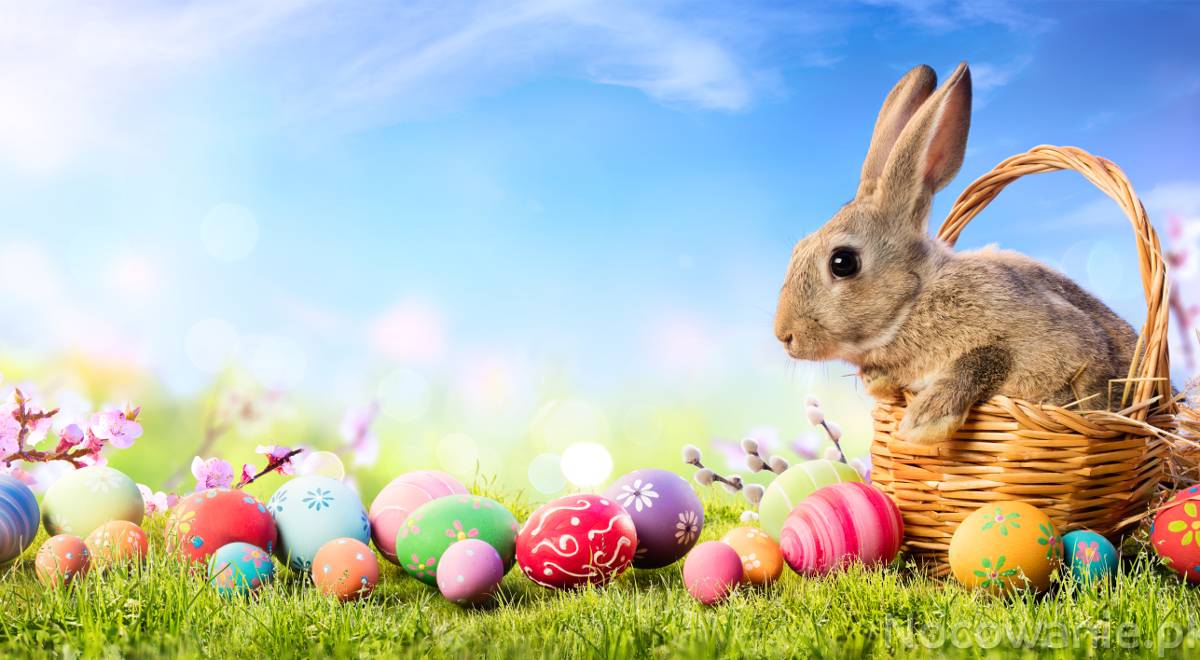 